     Посиделки, это одна из русских народных традиций, а рождественские посиделки были одним из самых любимых на Руси, ведь приходились они на святые вечера, когда считалось возможным любое волшебство.   «Рождественские встречи» - так называлась праздничная программа, которая прошла 6 января в ЦКР «Верховье Дона». Две кумы — Елена Кокорева и Лариса Мордочкина - рассказали о праздновании Рождества, о традициях и символах этого зимнего праздника.     Гостей ждали веселые игры:  «Пересадка», «Валенки да валенки», «Передай колечко», загадки и хороводы. После, всем было предложено узнать свою судьбу с помощью гадания. Ведь гадания на Рождество является одной из самых известных и интересных русских традиций.     Посиделки закончились праздничным чаепитием с Епифанским пряником, сдобными плюшками, печеньями с предсказаниями и зимней  забавой, знакомой всем с детства – лепка Снеговика. Все участники зарядились положительной энергией и оптимизмом.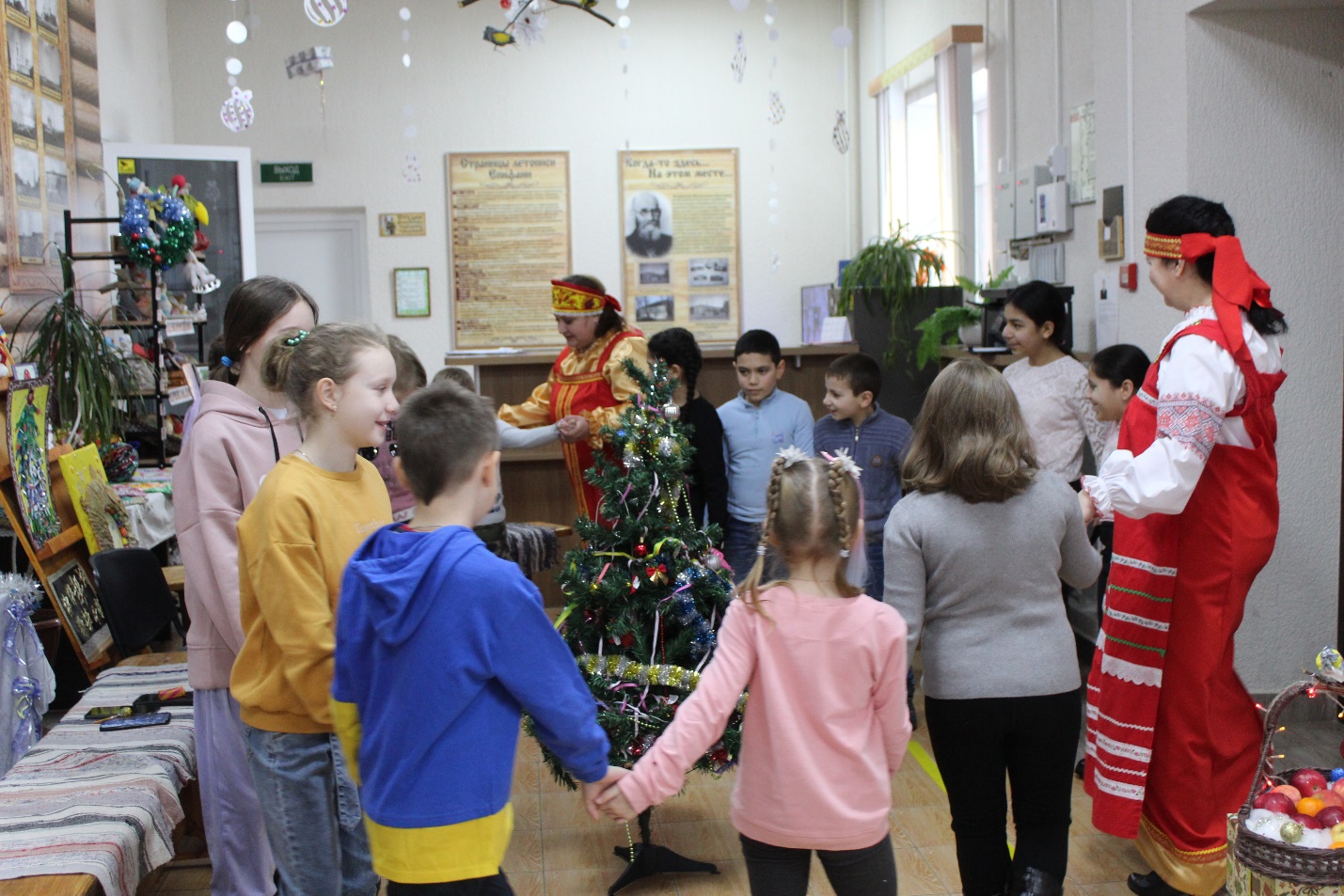 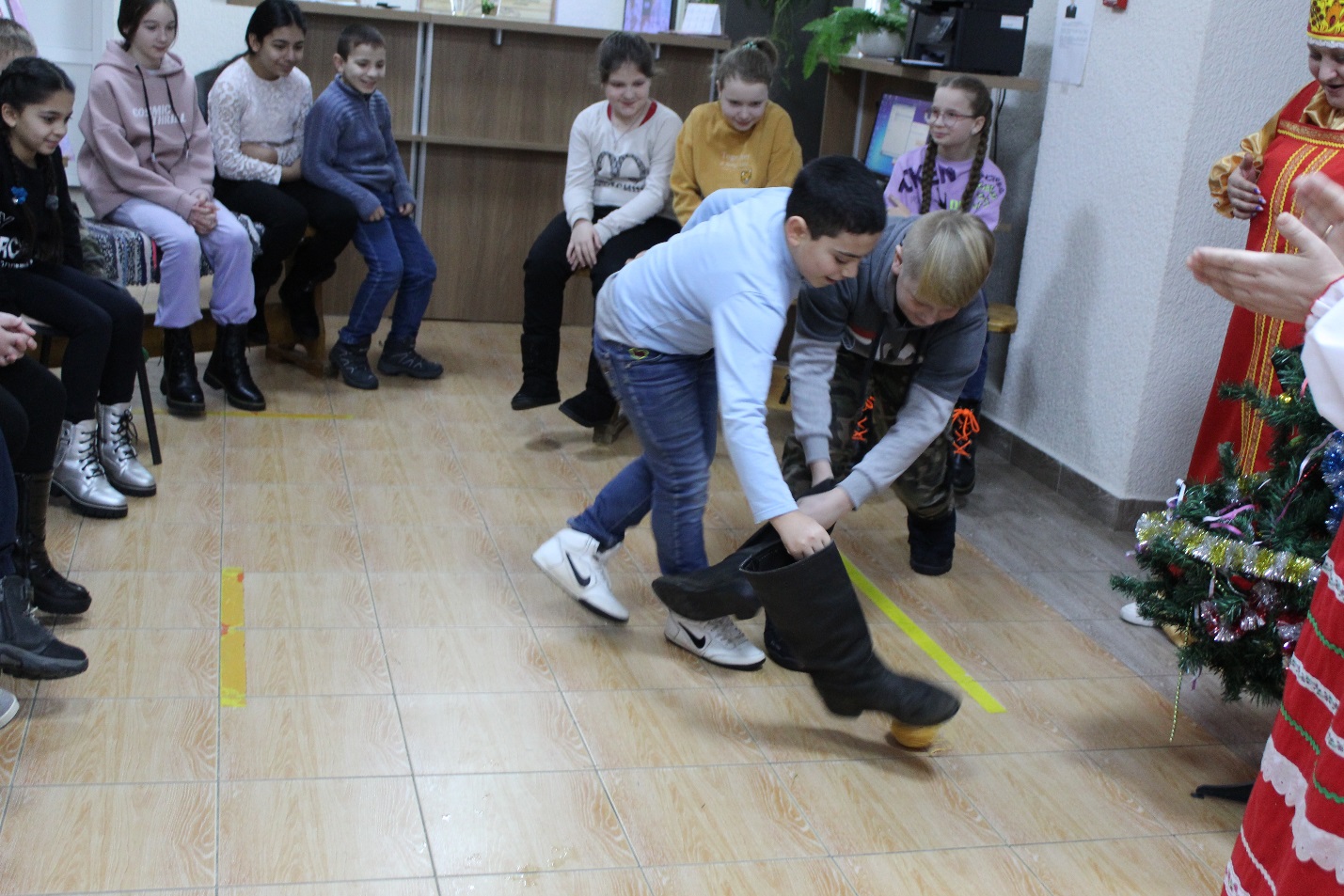 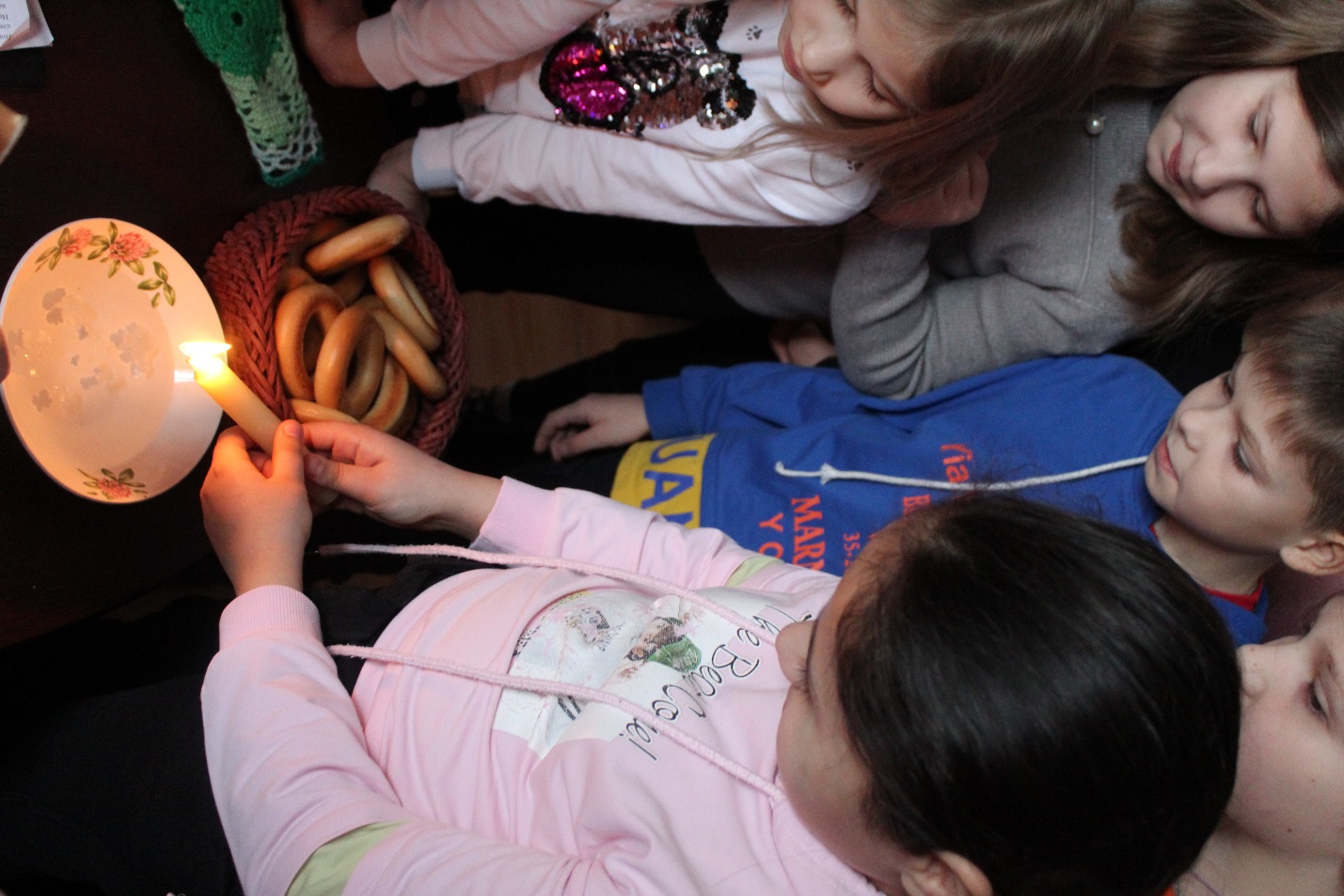 